ГОСУДАРСТВЕННОЕ БЮДЖЕТНОЕ ОБРАЗОВАТЕЛЬНОЕ УЧРЕЖДЕНИЕ НИЖЕГОРОДСКОЙ ОБЛАСТИ «НИЖЕГОРОДСКИЙ МЕДИЦИНСКИЙ КОЛЛЕДЖ»МЕТОДИЧЕСКАЯ РАЗРАБОТКА практического занятия по МДК.07.02 Профессиональная деятельность младшей медицинской сестры по уходу за больными Тема: «Технология выполнения простых медицинских услуг по уходу за пациентом»Разработал:преподаватель высшей квалификационной категорииМихалкина Галина АлександровнаБогородск2019Пояснительная запискаМетодическая разработка лабораторно-практического занятия № 14 по теме: «Технология выполнения простых медицинских услуг по уходу за пациентом» по МДК 07.02 Профессиональная деятельность младшей медицинской сестры разработана в соответствии с рабочей программой ПМ.07 Выполнение работ по должностям служащих Младший медицинский персонал, программой подготовки специалистов среднего звена по специальности 31.02.01. Лечебное дело и рассчитана на 6 учебных часов в соответствии с календарно - тематическим планом.Методическая разработка предназначена для реализации требований Федерального государственного образовательного стандарта по программе профессионального модуля. Структура и содержание методической разработки соответствует целям и задачам, практической подготовки студентов и формированию профессиональных и общих компетенций.Представленная разработка направлена на изучение понятия физиотерапия, простейших методов физиотерапии, алгоритмов манипуляций: постановки грелки, пузыря со льдом, горчичников, компрессов, показаний и противопоказаний для методов простейшей физиотерапии. Знание алгоритмов выполнения и особенностей простейших физиотерапевтических процедур в точном соответствии со стандартами простых медицинских услуг - залог успешной профессиональной деятельности медицинского работника. Медицинская сестра должна не только знать, уметь и выполнять манипуляции, но она также должна понимать каждое действие стандарта, обдумывать его, соблюдать этические и деонтологические принципы своей деятельности. Данная методическая разработка содержит: 1. Пояснительную записку2. Технологическую карту лабораторно-практического занятия3. Контрольно-измерительные материалы для текущего контроля3.1. Тестовые задания на 2 варианта для входящего контроля знаний (с эталонами ответов)3.2. Перечень контрольных вопросов для фронтального опроса (с эталонами ответов)3.3. Ситуационные задачи на закрепление изученной темы (с эталонами ответов)4. Раздаточный дидактический материал (алгоритмы манипуляций)5. Технологическую карту ЛПЗ для студентовМетодическая разработка может быть использована для работы преподавателями медицинских колледжей.Технологическая карта лабораторно - практического занятияТема: «Технология выполнения простых медицинских услуг по уходу за пациентом»Продолжительность занятия: 270 мин.Тип занятия: комбинированноеЦели занятия:обучающие: умеет:умеет применять технологию постановки горчичников;умеет применять технологию наложения согревающего компресса; умеет применять технологию постановки горячего компресса;умеет применять технологию постановки холодного компресса;умеет применять технологию постановки грелки;умеет применять технологию постановки пузыря со льдом; умеет объяснять возможные осложнения при проведении физиотерапевтических процедур.знает:технологию приготовления и наложения компрессов (холодного, горячего, согревающего);технологию приготовления и применения грелки; технологию постановки горчичников;технологию приготовления и применения пузыря со льдом;возможные осложнения при выполнении физиотерапевтических процедур.развивающие:  развивать логическое и клиническое мышление при проведении простейших физиопроцедур;развивать навыки коллективной и самостоятельной работы;развивать познавательный и профессиональный интерес к информационным технологиям;развивать умения организовывать рабочее место с соблюдением требований охраны труда, производственной санитарии, инфекционной и противопожарной безопасности. воспитывающие:воспитание личности, обладающей креативностью; воспитание общей культуры, способностей к эффективному общению;воспитание чувства ответственности при выполнении профессиональных обязанностей.В результате освоения данной темы у обучающихся формируется следующие общие компетенции:ОК.1 Понимать сущность и социальную значимость своей будущей профессии, проявлять к ней устойчивый интерес;ОК.2 Организовывать собственную деятельность, выбирать типовые методы и способы выполнения профессиональных задач, оценивать их выполнение и качество;ОК.3 Принимать решения в стандартных и нестандартных ситуациях и нести за них ответственность;ОК.6 Работать в коллективе и команде, эффективно общаться с коллегами, руководством, потребителями;ОК.12 Организовывать рабочее место с соблюдением требований охраны труда, производственной санитарии, инфекционной и противопожарной безопасности.Изучение данной темы является базой для формирования следующих профессиональных компетенций, соответствующих основным видам профессиональной деятельности:ПК.7.1 Осуществлять профессиональный уход за пациентами с недостаточностью самостоятельного ухода. Оснащение занятия:Технические средства: Мультимедийный проектор, экран, компьютерные презентации Наглядные средства: жидкое мыло, кожный антисептик, одноразовое полотенце, медицинские маски, перчатки, дезинфицирующие средства, пакеты для сбора медицинских отходов (класс А, Б), контейнеры для дезинфекции, ветошь, почкообразные лотки, перевязочный материал (вата, марля, бинты, салфетки), ножницы, водный термометр, кувшин, компрессная бумага, клеенка, часы, полотенца, пеленки, емкость с холодной водой Т 14 -16°С., мелко наколотый лед, емкость с водой 60-70°С., спирт 20-400 , горчичники, грелка резиновая, пузырь для льда, фантом человека, функциональная кровать.Аудиовизуальные средства: Учебный фильм «Простейшая физиотерапия»Дидактический материал: контрольные вопросы для фронтального опроса, тестовые задания (2 варианта), ситуационные задачи, эталоны ответов, алгоритмы манипуляций.(ГОСТ Р 52623.3-2015 «Технологии выполнения простых медицинских услуг. Манипуляции сестринского ухода»).Междисциплинарные связи: МДК.07.01 Профессиональная деятельность санитара/ки; МДК.07.03 Первая помощь пациенту при угрожающих жизни состояниях. ОПД.07. Основы латинского языка с основами медицинской терминологии, ОПД.03. Анатомия и физиология человека, ОПД.06. Гигиена и экология человека, ОПД.02. ПсихологияХод занятияПриложение 1Тестовый контрольТема: «Технология выполнения простых медицинских услуг по уходу за пациентом»(Тестовые задания для контроля и оценки опорных знаний)ВАРИАНТ – IИнструкция: дополните предложение1. Физиотерапия - это целенаправленное воздействие на организм различными ____________________факторами2. При повышении АД горчичника ставят на голову в область - __________ и на область ___________ мышц3. При боли в сердце медицинская сестра ставит горчичники на область __________4. При воспалительных состояниях верхних дыхательных путей горчичники ставят в области грудной клетки ___________ и на область ____________ мышц5. Постановка горчичников вызывает расширение поверхностных сосудов раздражением хеморецепторов кожи ______________маслом6. Длительное воздействие холода при применении пузыря со льдом может вызвать ______________ организма7. Средний отит, постинъекционный инфильтрат - показания для применения_________Инструкция: выбрать один правильный ответ8. Противопоказания для постановки горчичников: а) гипертонический кризб) заболевания кожив) обострение хронического бронхита9. В первые часы после ушиба применяют:а) грелкуб) пузырь со льдомв) согревающий компрессг) горчичники10.Для постановки горчичников используется вода:а) 18-20˚Сб) 50-60˚Св) 30-35˚Сг) 40-45˚С11.Третий слой согревающего компресса:а) действующийб) фиксирующийв) согревающийг) изолирующий12. Противопоказано ставить горчичники на областьа) молочных железб) икроножных мышцв) сердцаг) грудной клеткиТестовый контрольТема: «Технология выполнения простых медицинских услуг по уходу за пациентом»(Тестовые задания для контроля и оценки опорных знаний)ВАРИАНТ – IIИнструкция: дополните предложение1. Переохлаждение, озноб, почечная колика - показания для применения __________2. Герметичность согревающего компресса создает слой ______________________3. Область медицины, изучающая лечебные свойства физических факторов и методыих применения, называется_______________4. Чтобы избежать быстрого высыхания, каждый последующий слой согревающего компресса должен быть на 2 см ___________, чем предыдущий5. Пузырь со льдом применяют в__________ периоде лихорадки6. Количество лечебных слоев согревающего компресса _________ 7. Отвлекающая процедура при укусах насекомых - ______________Инструкция: выбрать один правильный ответ8. Дезинфекция грелки проводится путем:а) полного погружения в дез.растворб) автоклавированияв) 2-х кратного протирания ветошью, смоченной в дез.растворег) кварцевания9. Противопоказания для постановки горчичников:а) воспаление бронховб) воспаление мышцв) воспаление легкихг) гнойничковые заболевания кожи10. Лечебный эффект горчичников обусловлен:а) влиянием на кожу эфирно-горчичного маслаб) толщиной горчичного слояв) чувствительностью кожи к горчице11. Для третьего слоя согревающего компресса следует взять:а) бинтб) 4-6 слоев марлевых салфетокв) вощеную бумагуг) вату12. При применении грелки происходит:а) спазм гладкой мускулатурыб) рефлекторное сужение сосудовв) расслабление гладкой мускулатурыг) местное обезболиваниеЭталон ответов к тестовому контролюПриложение 2Мотивация к изучению нового материалаФизиотерапия (греч. physis - природа, природные свойства) - целенаправленное профилактическое, лечебное и реабилитационное воздействие на организм человека различными природными и искусственно создаваемыми физическими факторами. Природные факторы: воздушная среда, вода, солнечная энергия, атмосферное давление, лечебные грязи, пиявки. Физические природные факторы, используемые человеком: тепло, холод, электричество, кислород, электромагнитное, инфракрасное, ультрафиолетовое излучения, ультразвуковые волны. Лечебный эффект многих простейших физиотерапевтических процедур объясняется прежде всего наличием тесной нервно-рефлекторной связи между отдельными участками кожи и внутренними органами, имеющими общую иннервацию. Оказывая сильное раздражающее действие на периферические кожные рецепторы этих зон, физические факторы рефлекторно могут изменять интенсивность кровообращения, обменных процессы, проницаемость клеточных мембран во внутренних органах. Кроме того, образующиеся в коже биологически активные вещества (гистамин, ацетилхолин и др.), могут гуморальным путем (через кровь) оказывать влияние на функциональное состояние более глубоко расположенных органов и систем.Тепловые процедуры: применение грелки, согревающего и горячего компрессов, горчичников. Воздействия холодом: примочка (холодный компресс), пузырь со льдом.Чаще процедуры простой физиотерапии входят в комплекс лечения и их выполняют медицинские сестры как назначение врача. Но могут возникнуть ситуации, когда в связи с изменениями в состоянии больного, появлением новых признаков (боль в области сердца, повышение артериального давления) медицинская сестра может и обязана принять самостоятельное решение о проведении той или иной процедуры на этапе доврачебной помощи. В некоторых случаях нужно научить родственников больного методике проведения назначенных физиотерапевтических процедур. Поэтому средний медицинский персонал должен ориентироваться в проблемах, которые могут возникать при выполнении простейших физиотерапевтических манипуляций. Больного надо проинформировать об ожидаемом действии предназначенной процедуры. Кроме того, существуют категории пациентов, которые особенно уязвимы при термических воздействиях на кожуУязвимые категории пациентов при термических воздействиях на кожуПрестарелые люди – снижение болевой, температурной чувствительности Маленькие дети- нежность, уязвимость кожных покровов Пациенты с открытыми ранами, стомами или нарушением целостности кожных покровов – снижение количества болевых рецепторов, повышение чувствительности подкожных и подлежащих тканей к перепадам внешних температур Пациенты с сахарным диабетом - снижение болевой и температурной чувствительности Пациенты с поражением спинного мозга, спутанным сознанием, без сознания - невосприятие болевых, температурных раздражителей Одной из важнейших задач сегодняшнего занятия является, изучение алгоритмов манипуляций: применения грелки, пузыря со льдом, горчичников, компрессов. Для работы в практическом здравоохранении Вам как будущим специалистам, необходимо знать методы простейших физиотерапевтических процедур, механизм действия, показания и противопоказания к их применению, возможные осложнения при неправильном проведении манипуляции. Важно соблюдать этико - деонтологические спекты при работе с пациентами, правила техники безопасности и соблюдение инфекционной безопасности.Этико - деонтологические аспектыОбъясните пациенту необходимость сестринского вмешательстваСообщите полную информацию о процедуреБеседуйте с пациентом тихим голосом, наблюдайте за его реакциейНе отвлекайтесь при беседе с пациентомУбедите пациента в эффективности сестринского вмешательстваПрикасайтесь к пациенту при выполнении процедуры только теплыми, чистыми рукамиПри возникновении проблем у пациента, связанных с процедурами, не реагируйте слишком эмоциональноУбедите пациента в разрешимости проблем просто и доходчивоНе оставляйте пациента одного при отпуске процедуры. Убедитесь, что пациент чувствует себя уверенно, процедуру переносит хорошоПостарайтесь создать комфорт в том числе и психологический, при отпуске процедуры (свежий воздух, чистое белье, хорошее освещение). Подбадривайте пациента, подберите нужную интонацию. Избегайте лишних движений.Пожелайте пациенту хорошо отдохнуть после процедуры.Запомните! Своим поведением и умением Вы вселяете в пациентанадежду и уверенность в том, что ему помогут справиться с недугом.Правила техники безопасностиПеред использованием пузыря для льда, грелки обязательно проверяйте их целостность, а при заполнении горячей водой, льдом перед применением убедитесь в их герметичности;При постановке горчичников следите, чтобы эфирные масла не раздражали глаза пациента, предложите пациенту закрыть глаза и голову повернуть на бок;Строго выдерживайте время постановки горчичников, пузырей для льда, грелки, компрессов для предупреждения осложнений;Соблюдайте инфекционную безопасность.Приложение 3Контрольные вопросы для фронтального опроса(при демонстрации алгоритмов простейших физиотерапевтических процедур)Показания к постановке грелки?Противопоказания к постановке грелки?Показания к применению горчичников?Противопоказания к применению горчичников?Показания к постановке согревающего компресса?Противопоказания к постановке согревающего компресса?Показания к постановке горячего компресса?Противопоказания к постановке горячего компресса?Показания к использованию пузыря со льдом?Противопоказания к использованию пузыря со льдом?Осложнения при постановке горчичников?Осложнения при постановке пузыря для льда?Эталон ответовПоказания и противопоказания к применению простейших физиотерапевтических процедурПриложение 4Алгоритмы простейших физиотерапевтических процедурТехнология выполнения простой медицинской услуги «Постановка горчичников»имеет код А14.01.003 по [1]. Содержание требований, условия выполнения, требования по реализации и алгоритм выполнения технологии приведены в таблице.Приложение А(рекомендуемое)Области наложения горчичниковВид:а) – слева, б) – сзади, в) – справаРисунок А.1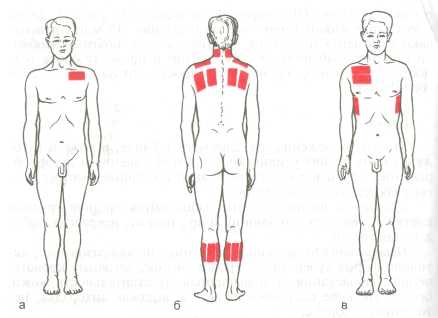 Применение грелкиЦель: рефлекторное расслабление гладкой мускулатуры, усиление кровенаполнения внутренних органов, болеутоляющее рассасывающее действие.Показания: местное согревание участков тела, рассасывание воспалительных инфильтратов, болеутоляющее действие, неврологические заболевания (радикулит)1-ый период лихорадкиПротивопоказания: острые воспалительные процессы брюшной полости, кровотечениезлокачественные новообразования, первые сутки после ушиба, инфицированная рана,высокая лихорадка, бессознательное состояние пациентаМеста постановки: область живота, область инфильтрата, область поясницы, область икроножных мышцОсложнения: ожог кожи, перегреваниеОснащение:резиновая грелка 1,5-2 л, кувшин с водой t 60-70°С, водный термометр, полотенце или пеленка, емкость для дезинфекции, перчатки, мыло жидкое, кожный антисептик, одноразовые полотенца для персоналаПорядок действий:Постановка согревающего компрессаЦель: длительное и равномерное расширение сосудов, улучшению кровообращения в тканях, уменьшение отечности тканей, болеутоляющее и рассасывающее действиеПоказания:местные воспалительные процессы кожи, подкожной клетчаткиместные воспалительные процессы в суставахвоспаление в среднем ухеушибы, травмы (через сутки)гематомыПротивопоказания:сильная лихорадкааллергические и гнойничковые высыпания на коженарушение целостности кожных покрововзлокачественные новообразования.Оснащение: марлевая салфетка, сложенная в 8 слоев, раствор этилового спирта 45%, клеенка или компрессная бумага, вата, бинт, ножницы, лоток, одноразовое полотенце для рук персонала.Осложнения: ощущение озноба после наложения компресса, сильное жжение в области наложения компресса, раздражение кожиПорядок действий:Постановка горячего компрессаЦель:интенсивное местное усиление кровообращения;рассасывающее действие;болеутоляющее действие.Показания:длительно не рассасывающиеся воспалительные инфильтраты;старые гематомы,радикулит.Противопоказания:злокачественные новообразования;высокая лихорадка;гнойничковые и аллергические высыпания на коже;нарушение целостности кожи.Оснащение: ёмкость для воды (температура 60-70гр.С), салфетка большая, клеёнка, вата, бинт, ножницы, мыло, антисептик, перчатки, одноразовое полотенце для рук персонала, желтый пакет для отходов класса «Б»Порядок действий:Постановка холодного компрессаЦель: местное охлаждение; сужение кровеносных сосудов; уменьшение боли, отека тканей.Показания: первые часы после ушиба; при носовом кровотечении; во втором периоде лихорадки.Противопоказания: спастические боли в животе; шок; коллапс.Оснащение:ёмкость с холодной водой (температура12 -14градусов)2 пелёнки (или 2 полотенца, или 2 марлевых салфетки, сложенных в несколько слоев).жидкое мыло; кожный антисептикодноразовое полотенце для рук персонала, перчаткиПорядок действий:Примечание: При выполнении этой манипуляции вы не должны отлучаться от пациента, так как смена салфеток осуществляется каждые 2-3 мин Применение пузыря со льдомЦель: сужение кровеносных сосудов кожи, охлаждение более глубоко расположенных органов и тканей, снижение чувствительности нервных рецепторов, уменьшение отеков тканей.Показания: внутреннее кровотечение, острые воспалительные процессы брюшной полости, первые часы после ушиба, высокая лихорадка (2 период), ранний послеоперационный период, укусы насекомых, сотрясения мозга.Противопоказания: снижение чувствительности участков тела, где будет проводиться манипуляция, коллапс, шокМеста постановки: область живота, область грудной клетки, область головы (лобная часть)Осложнения: отморожение, воспалительные процессыОснащение: пузырь для льда, лед кусочками, полотенце, емкость для дезинфекции, перчатки, мыло жидкое, кожный антисептик, одноразовое полотенце для рук персоналаПорядок действий:Приложение 5Ситуационные задачи (на закрепление темы)Ситуационная задача № 1Вы - младшая медицинская сестра терапевтического отделения. Медицинская сестра поручила Вам выполнить физиотерапевтическую процедуру пациенту с диагнозом заболевание легких, который жалуется на ощущение холода, дрожи во всем теле, слабость, головную боль. Болеет вторые сутки. Объективно: температура - 38°C. Задание: 1. Определите проблему пациента.2. Какую физиотерапевтическую процедуру можно провести этому пациенту?3. Обоснуйте ответ.  Назовите показания и противопоказания при этой процедуре.4. Приготовьте необходимое оснащение. Выполните алгоритм манипуляции.Ситуационная задача №2Вы - младшая медицинская сестра хирургического отделения. Медицинская сестра поручила Вам выполнить физиотерапевтическую процедуру, назначенную врачом пациенту З. после операции на органах брюшной полости, чтобы избежать внутреннего кровотечения. Задание: 1. Какую физиотерапевтическую процедуру назначили этому пациенту?2. Обоснуйте ответ. Показания и противопоказания при этой процедуре.3. Приготовьте необходимое оснащение. Выполните алгоритм манипуляции.Ситуационная задача №3Вы - младшая медицинская сестра терапевтического отделения. Медицинская сестра поручила Вам, выполнить физиотерапевтическую процедуру пациенту Н. который, жалуется на боли в локтевом сгибе, после постановки в/в капельной системы. Объективно: на месте постановки в/в капельной системы образовалась гематома. Задание: 1. Определите проблему пациента 2. Какую физиотерапевтическую процедуру можно провести этому пациенту3. Обоснуйте ответ. Показания и противопоказания при этой процедуре4. Приготовьте необходимое оснащение. Выполните алгоритм манипуляции.Ситуационная задача №4Вы - младшая медицинская сестра терапевтического отделения. Медицинская сестра поручила Вам, выполнить физиотерапевтическую процедуру- постановку горячего компресса, пациенту с ушибом средней части голени правой ноги (2-е сутки после травмы). Для этого она выдала вам: лоток с водой (температура воды 40 о С), марля 2 штуки, спирт 70 %, клеенка, вата, грелка, бинт.Задание: 1. Найдите ошибки медсестры2. Приготовьте необходимое оснащение 3. Назовите показания и противопоказания при этой процедуре3. Выполните алгоритм постановки горячего компресса.Ситуационная задача №5Вы - младшая медицинская сестра терапевтического отделения. Медицинская сестра поручила Вам, выполнить физиотерапевтическую процедуру - постановку горчичников на область грудной клетки спереди (по назначению врача) - пациенту С.  с жалобами на кашель (врачебный диагноз бронхит). Для этого она выдала вам: емкость с водой (температура воды 60 о С), пергаментную бумагу, полотенце, марлевые салфетки, термометр, толстый слой ваты, спирт 70 %.Задание: 1. Определите проблему пациента. Найдите ошибки медсестры2. Приготовьте необходимое оснащение 3. Назовите показания и противопоказания при этой процедуре3. Выполните алгоритм постановки горчичников.Ситуационная задача №6Вы - младшая медицинская сестра хирургического отделения. Медицинская сестра поручила Вам, выполнить физиотерапевтическую процедуру пациенту Т. у которого, началось носовое кровотечение. Какую процедуру можно провести этому пациенту. Примечание: на посту отсутствует пузырь для льдаЗадание: 1. Определите проблему пациента 2. Какую физиотерапевтическую процедуру можно провести этому пациенту3. Назовите показания и противопоказания при этой процедуре4. Приготовьте необходимое оснащение. Выполните алгоритм манипуляции.Эталон ответов к ситуационным задачамЗадача №1. Проблема пациента: озноб. Это первый период лихорадки. В этот период лихорадки пациенту можно поставить грелку (см. алгоритм постановки грелки)Задача №2. Пациенту с кровотечением можно положить на брюшную полость пузырь со льдом (см. алгоритм постановки пузыря для льда)Задача №3. Проблема пациента: боль в локтевом сгибе, гематома. При гематоме можно поставить согревающий полуспиртовой компресс (см. алгоритм постановке согревающего компресса)Задача №4. Ошибки медсестры: температуры воды для горячего компресса 60-70°С, лишние предметы: марля 1 штука, спирт 70 %, грелка Необходимое оснащение: ёмкость для воды (температура 60-70°С), салфетка большая, клеёнка, вата, бинт, ножницы, мыло, антисептик, перчатки, одноразовое полотенце для рук персонала, желтый пакет для отходов класса «Б». (См. алгоритм постановки горячего компресса).Задача №5. Проблема пациента –кашель. Ошибки медсестры: лишние предметы- емкость с водой (температура воды 60 о С), вода должна быть t - 40-45°С так как, вода с более высокой температурой разрушает горчичное масло и не будет лечебного эффекта горчичников, пергаментная бумага, толстый слой ваты, спирт 70 %.Необходимое оснащение: горчичники, лоток с водой 40-45°С, водный термометр, полотенце, марлевая салфетка, вазелин, часы, мыло жидкое, кожный антисептик, одноразовое полотенце для рук медицинского персонала, перчатки, маска, желтый пакет для отходов класса «Б» (См. алгоритм постановки горчичников).Задача №6. Проблема пациента – носовое кровотечение. Необходимо поставить холодный компресс (см. алгоритм постановки холодного компресса)Приложение 6Оценочный листФИО студента____________________________________________________Учебная группа____________ Бригада___________Балльно - рейтинговая оценка студента за практическое занятиеКаждый вид контроля оценивается в интервале от 0 до 5 баллов; возможное максимальное количество набранных баллов за занятие - 45.Пересчет на 5-балльную шкалу:40-45 баллов – «5» (отлично)33-39 баллов – «4» (хорошо)24-32 баллов – «3» (удовлетворительно)Приложение 7Домашнее заданиеВыполните индивидуальные творческие задания с использованием компьютераНа тему: «Технология выполнения простых медицинских услуг по уходу за пациентом»- буклеты,- памятки,- компьютерные презентацииПамятка - это документ, содержащий краткие сведения или рекомендации на определенную тематику. Она составляется не только для забывчивых людей, но и для работников какого-либо предприятия, туристов, студентов и др. Несмотря на то, что памятки по каждой теме имеют свою специфику, общий порядок их оформления примерно одинаков.ИнструкцияСначала четко определите границы темы, по которой вы будете делать памятку. Она должна быть посвящена сугубо конкретному явлению и не касаться посторонних вещей.Используя интернет или библиотеку, соберите информацию и сведения необходимые для памятки. Убедитесь в их достоверности и современности. Если материал вызывает у вас сомнения, а проверить его не представляется возможным, лучше не включайте такие сведения в памятку. Из оставшейся информации выберите то, что наиболее подходит по теме. Обработайте отобранные вами сведения. Постарайтесь максимально сократить их, отбросив все неважное. Ту информацию, что останется, постарайтесь изложить на черновике четкими, емкими и короткими фразами, для лучшего запоминания. Сокращая предложения, следите за тем, чтобы они не потеряли свой смысл. Если вы не можете этого сделать, разбейте длинное предложение на несколько коротких. Продумайте текст обращения к читателю. Не следует пускаться в длинные рассуждения о пользе вашей работы, достаточно указать актуальность данной темы и причины, побудившие написать эту памятку. Определите цветовую схему памятки. Не следует делать обложку очень яркой, можете даже оформить ее в черно-белом варианте. Страницы целесообразно оставить белого цвета. Если очень хочется - используйте для них бледные цвета (бледно-розовый, бледно-зеленый и т.д.), чтобы текст был четко виден. Для разнообразия добавьте на страницы рамки или фотографии по теме памятки. Изложите в памятке подготовленную информацию. На обложке крупными буквами напишите заголовок. На первой странице поместите введение или обращение к читателю. На последующих листах последовательно и в доступной форме изложите подготовленные вами по теме памятки сведения. При необходимости добавите схемы или фотографии, касающиеся явления, которому посвящена памятка.Технологическая карта лабораторно - практического занятия № 14МДК 07.02 Профессиональная деятельность младшей медицинской сестры(для студентов)Тема: «Технология выполнения простых медицинских услуг по уходу за пациентом»Продолжительность занятия: 270 мин.Место – кабинет 4.1.20 Сестринского делаЦель занятия: Обучающая: формированиеПК.7.1 Осуществлять профессиональный уход за пациентами с недостаточностью самостоятельного ухода, в части умений применять методы простейшей физиотерапии: применение грелки, горчичников, согревающего и горячего компрессов, применение пузыря для льда, холодного компрессаРазвивающая: развитие ОК.1. Понимать сущность и социальную значимость своей будущей профессии, проявлять к ней устойчивый интерес;ОК.2 Организовывать собственную деятельность, выбирать типовые методы и способы выполнения профессиональных задач, оценивать их выполнение и качество;ОК.3 Принимать решения в стандартных и нестандартных ситуациях и нести за них ответственность;ОК.6 Работать в коллективе и команде, эффективно общаться с коллегами, руководством, потребителями;ОК.12 Организовывать рабочее место с соблюдением требований охраны труда, производственной санитарии, инфекционной и противопожарной безопасности.Студент должен уметь:осуществлять постановку горчичников; осуществлять наложение компрессов (холодного, горячего, согревающего); приготовить и применить грелку;  приготовить и применить пузырь со льдом; разрешать проблемы пациента при назначении физиотерапевтических процедур.Студент должен знать:технологию приготовления и наложения компрессов (холодного, горячего, согревающего);технологию приготовления и применения грелки; правила постановка горчичников;  технологию приготовления и применения пузыря со льдом;возможные проблемы пациента при выполнении физиотерапевтических процедур.Оснащение занятия: жидкое мыло, кожный антисептик, одноразовое полотенце, медицинские маски, перчатки, дезинфицирующие средства, пакеты для сбора медицинских отходов (класс А, Б), контейнеры для дезинфекции, ветошь, почкообразные лотки, перевязочный материал (вата, марля, бинты, салфетки), ножницы, водный термометр, кувшин, компрессная бумага, клеенка, часы, полотенца, пеленки, емкость с холодной водой Т 14 -16°С., мелко наколотый лед, емкость с водой 60-70°С., спирт 20-400 , горчичники, грелка резиновая, пузырь для льда, фантом человека, функциональная кровать.Задание: 1. Ответить на тестовые задания 2. Ответить на контрольные вопросы (фронтальный опрос)3. Отработать алгоритмы манипуляций:приготовление и применение пузыря со льдом;приготовление и применение грелки; приготовление и применение согревающего компресса;приготовление и применение горячего компресса;применение горчичников.Решить ситуационную задачуЗанести алгоритмы физиопроцедур в манипуляционникОформить рабочую тетрадьДомашнее задание: выполнить индивидуальные творческие задания с использованием компьютера – буклеты, памятки, компьютерные презентации на тему: «Технология выполнения простых медицинских услуг по уходу за пациентом»Литература:Булатов С.А., Горбунов В., Ахмадеев Н. Практические умения по программе «помощник палатной медицинской сестры». – Казань: Казанский ГМУ, 2012.ГОСТ Р 52623.3-2015 «Технологии выполнения простых медицинских услуг. Манипуляции сестринского ухода».нормативные документы.Обуховец Т.П. Основы сестринского дела: практикум– Ростов-на-Дону: Феникс, 2016.Теоретические основы сестринского дела [Электронный ресурс]: учебник /Мухина С.А., Тарновская И.И. – М.: ГЭОТАР-Медиа, 2014, 2016.№ п/пНазвание и содержание этапа лабораторно - практического занятияНазвание и содержание этапа лабораторно - практического занятияМетоды, формы деятельностиВремя (мин)№ п/пДеятельность преподавателяДеятельность студентовМетоды, формы деятельностиВремя (мин)1.Организационный этапОрганизационный этапОрганизационный этап31.приветствует студентовпроверяет посещаемостьпроверяет готовность кабинета к работепроверяет готовность студентов к занятию,оценивает внешний вид студентовприветствуют преподавателябригадир докладывает о готовности бригады.слушают и осмысливаютМетод – словесный, форма - беседа32.Формулирование темы и постановка целей занятия Мотивация учебной деятельностиФормулирование темы и постановка целей занятия Мотивация учебной деятельностиФормулирование темы и постановка целей занятия Мотивация учебной деятельности102.включает видеофрагмент учебного фильма предлагает определить тему занятия и ее значимость в профессиональной деятельностизнакомит студентов с целями занятия отмечается актуальность темы, значение профессиональных компетенций для будущего специалистаслушают и осмысливают мотивацию. внимательно смотрят видеофрагмент учебного фильма, определяют тему занятияставят перед собой целиМетод - видеометод, форма - просмотр видеоматериалов, обучение с использованием компьютераМетод – словесный, форма - беседа103.Контроль и оценка опорных знаний Контроль и оценка опорных знаний 12делит студентов на 2 вариантапредлагает решить тестовые задания (Приложение 1)отвечают на тестовые заданияписьменная работа124.Инструктаж преподавателя. Объяснение нового материала с демонстрацией технологии манипуляций.Инструктаж преподавателя. Объяснение нового материала с демонстрацией технологии манипуляций.Инструктаж преподавателя. Объяснение нового материала с демонстрацией технологии манипуляций.504.мотивирует студентов на значимость правильности выполнения физиопроцедур.ориентирует студентов на этико - деонтологические аспекты при работе с пациентами, соблюдение техники безопасности при выполнении физиопроцедур (Приложение 2), чёткой последовательности при выполнении алгоритмов манипуляций. демонстрирует технологию простейших физиопроцедур: применение грелки, горчичников, согревающего, горячего компрессов, применение пузыря для льда, холодного компресса. привлекает студентов к совместной деятельности, просит ответить на вопросы и назвать показания и противопоказания к физиопроцедурам, изученным на теоретическом занятии методом фронтального опроса (Приложение 3) слушают, осознают этико-деонтологические аспекты, и технику безопасности при выполнении физиопроцедур внимательно наблюдают отвечают на поставленные вопросыпродумывают ход этапов манипуляцииМетод -словесный, форма -объяснение, устный опросМетод - наглядный, форма -демонстрация, наблюдения студентов505.Самостоятельная работа студентов над выполнением стандартов манипуляций. Применение знаний и закрепление умений.(практическая работа)Самостоятельная работа студентов над выполнением стандартов манипуляций. Применение знаний и закрепление умений.(практическая работа)Самостоятельная работа студентов над выполнением стандартов манипуляций. Применение знаний и закрепление умений.(практическая работа)905.дает инструктаж к самостоятельной работепредлагает студентам разделиться на малые группы и отработать алгоритмы манипуляций (Приложение 4)раздает дидактический материал, ситуационные задачи и предлагает их решить (Приложение 5)предлагает заполнить рабочую тетрадь практических занятий и манипуляционник, используя дидактический материал, проверяет тестовые задания, выставляет в оценочные листы оценки за тесты и фронтальный опрос наблюдает и контролирует работу группы в целом и каждого студента в отдельности.оказывает методическую помощь.слушают инструктажосмысливают этапы самостоятельной работы. приступают к отработке стандарта выполнения манипуляции решают ситуационные задачиработают с методическим материаломзаполняют рабочую тетрадь практических занятий и манипуляционник.Метод -учебная работа под руководством преподавателя, форма -самостоятельная работа студентов:-практическая работа;-выполнение группового задания906.Закрепление пройденного материала. Применение знаний и закрепление умений.Закрепление пройденного материала. Применение знаний и закрепление умений.Закрепление пройденного материала. Применение знаний и закрепление умений.90предоставляет слово студентам.слушает и следит за ходом демонстрации манипуляций и ответов на ситуационные задачи.отмечает положительные и отрицательные моменты в ответах студентов, в их поведении, в соблюдении этико - деонтологических аспектов, и техники безопасности при выполнении физиопроцедур.предлагает 3 студентам продемонстрировать творческие индивидуальные задания (презентации по темам: «Горячий компресс», «Холодный компресс», «Применение грелки», «Применение пузыря для льда»выставляет оценки в оценочные листы (Приложение 6)демонстрируют выполнение ситуационных задач внимательно наблюдают дополняют ответы отмечают ошибкидемонстрируют индивидуальные творческие задания с использованием мультимедийного оборудованияМетод –проблемный, форма -  проблемная ситуацияМетод –видеометод, форма - обучение с использованием компьютера907.Рефлексия (оценка деятельности студентов, подведение итогов)Рефлексия (оценка деятельности студентов, подведение итогов)Рефлексия (оценка деятельности студентов, подведение итогов)107.анализирует работу студентов на практическом занятии.выставляет итоговые оценки в оценочные листыделают выводы о достижении целей занятия и собственной индивидуальной работе на занятииМетод –словесный, форма – объяснение108.Информация о домашнем задании, инструктаж по его выполнениюИнформация о домашнем задании, инструктаж по его выполнениюИнформация о домашнем задании, инструктаж по его выполнению58.дает инструктаж к выполнение индивидуальных творческих заданий с использованием компьютера (презентации, буклеты, памятки), к теме: «Методы простейшей физиотерапии» (Приложение 7)слушают методические указания осмысливают и выбирают форму творческого задания.Метод -учебная работа без участия преподавателя, форма -самостоятельная работа студентов:Оформление творческих заданий (с использованием компьютера к теме: «Методы простейшей физиотерапии»)5ВАРИАНТ – IВАРИАНТ – IIДополните предложениеДополните предложение1. природными физическими1.грелки2. затылка, икроножных2. компрессной бумаги3. сердце3.физиотерапией4. спереди, икроножных4.больше5. горчичным (аллиловым)5.во втором6. переохлаждение6.четыре7. согревающего компресса7. пузырь со льдомвыбрать один правильный ответвыбрать один правильный ответ8. б8. в9. б9. г10. г10. а11. г11. г12. а12. вПроцедураПоказанияПротивопоказанияПостановка грелкисостояние озноба;местное согревание участков тела;болевой синдром (почечная и печеночная колики, неврит и невралгия, миозит);спастические процессы органов брюшной полости;постинъекционный инфильтрат.гипертермия;посттравматическое состояние первых суток;опухолевые процессы;угроза кровотечения, кровотечение;острые воспалительные процессы брюшной полости (аппендицит, холецистит);заболевания кожных покровов.Применение пузыря со льдомпосттравматическое состояние первых суток;внутренние кровотечения;гипертермия;постоперационный период;укусы насекомых.острая сосудистая недостаточность: коллапс, шок;спастические боли;заболевания и повреждения кожных покровов.Постановка холодного компрессаносовое кровотечение;первые часы после травмы;гипертермия;укусы насекомых.Заболевания кожных покрововПостановка согревающего компрессапостинъекционный инфильтрат; воспалительные процессы в суставах;вторые и последующие сутки после травмы;гипертермия;заболевания и нарушения целостности кожи;опухолевые процессы.Использование горчичниковвоспалительные заболевания верхних дыхательных путей (фарингит, ларингит, трахеит);приступ стенокардии;гипертензия;неврит и невралгия.угроза кровотечения;туберкулез;опухолевые процессы;гипертермия;заболевания и нарушения целостности кожи.Постановка горячего компрессадлительно не рассасывающиеся воспалительные инфильтраты;старые гематомы,радикулит.злокачественные новообразования;высокая лихорадка;гнойничковые и аллергические высыпания на коже;нарушение целостности кожи.Содержание требования, условияТребования по реализации, алгоритм выполнения1 Требования к специалистам и вспомогательному персоналу1.1 Перечень специальностей/кто участвует в выполнении услуги1.2 Дополнительные или специальные требования к специалистам и вспомогательному персоналуCпециалист, имеющий диплом установленного образца об окончании среднего профессионального медицинского образовательного учреждения по специальностям: «лечебное дело», «акушерское дело», «сестринское дело».Имеются навыки выполнения данной простой медицинской услуги2 Требования к обеспечению безопасности труда медицинского персонала2.1 Требования по безопасности труда при выполнении услугиДо и после проведения процедуры необходимо вымыть руки3 Условия выполнения простой медицинской услугиАмбулаторно-поликлиническиеСтационарныеСанаторно-курортные4 Функциональное назначение простой медицинской услугиЛечение заболеванийПрофилактика заболеваний5 Материальные ресурсыПриборы, инструменты, изделия медицинского назначенияРеактивыИммунобиологические препараты и реагентыПродукты кровиЛекарственные средстваПрочий расходный материалГорчичники.Лоток для использованного материала.Непромокаемый мешок или контейнер для утилизации отходов класса Б.Отсутствуют.Отсутствуют.Отсутствуют.Дезинфицирующее средство.Пеленка. Часы. Салфетка. Емкость для воды. Водный термометр.Нестерильные перчатки6 Характеристика методики выполнения простой медицинской услуги6.1 Алгоритм постановки горчичниковI. Подготовка к процедуре:1) Идентифицировать пациента, представиться, объяснить цель и ход предстоящей процедуры. Уточнить отсутствие аллергии на горчицу. В случае наличия аллергии и отсутствия согласия на процедуру -  уточнить дальнейшие действия у врача.2) Обработать руки гигиеническим способом, осушить.3) Надеть перчатки.4) Осмотреть кожу пациента на предмет повреждений, гнойничков, сыпи – для определения показаний к проведению процедуры.5) Проверить пригодность горчичников: горчица не должна осыпаться с бумаги и иметь специфический (резкий) запах. При использовании горчичников, сделанных по другим технологиям (например, пакетированная горчица) проверить срок годности.6) Подготовить оснащение. Налить в лоток горячую (40° - 45°) воду.7) Помочь пациенту лечь на живот (при постановке горчичников на спину) и принять удобную позу, голова пациента должна быть повернута на бок.II. Выполнение процедуры:1) Погрузить горчичник в горячую воду, дать ей стечь.2) Плотно приложить горчичник к коже стороной, покрытой горчицей.П р и м е ч а н и е – Области наложение горчичников представлены в приложении А, Рисунок А.1.3) Повторить действия, размещая нужное количество горчичников на коже.4) Укрыть пациента пеленкой, затем одеялом.5) Уточнить ощущения пациента и степень гиперемии через 3-5 мин.6) Оставить горчичники на 10-15 мин, учитывая индивидуальную чувствительность пациента к горчице.III. Окончание процедуры:1) При появлении стойкой гиперемии (через 10-15 мин) снять горчичники и положить их в приготовленный лоток для использованных материалов с последующей их утилизацией.2) Смочить салфетку в теплой воде и снять с кожи остатки горчицы.3) Пеленкой промокнуть кожу пациента насухо. Помочь ему надеть нижнее белье, укрыть одеялом и предупредить, чтобы он оставался в постели еще не менее 20-30 мин и в этот день не принимал ванну или душ.4) Снять перчатки.5) Обработать руки гигиеническим способом, осушить.6) Уточнить у пациента его самочувствие.7) Сделать соответствующую запись о выполненной процедуре в медицинской документации7 Дополнительные сведения об особенностях выполнения методикиНеобходимо следить за временем выполнения процедуры, так как при более длительном воздействии горчичников возможен химический ожег кожи с образованием пузырей.При сильном жжении или повышенной чувствительности кожи горчичники накладываются через тонкую бумагу или ткань.8 Достигаемые результаты и их оценкаПациент чувствует себя комфортно9 Особенности добровольного информированного согласия пациента при выполнении методики и дополнительная информация для пациента и членов его семьиПациент или его родители/законные представители (для детей до 15 лет) должен быть информирован о предстоящей процедуре. Информация о постановке горчичников, сообщаемая ему медицинским работником, включает сведения о цели данного исследования. Письменного подтверждения согласия пациента или его родственников (доверенных лиц) на данную процедуру не требуется, так как данная услуга не является потенциально опасной для жизни и здоровья пациента10 Параметры оценки и контроля качества выполнения методикиСоответствует разделу 8.11 Стоимостные характеристики технологий выполнения простой медицинской услугиКоэффициент УЕТ врача – 0.Коэффициент УЕТ медицинской сестры – 1,512 Графическое, схематические и табличное представление технологий выполнения простой медицинской услугиОбласти наложение горчичников приведены в приложении А,13 Формулы, расчеты, номограммы, бланки и другая документация (при необходимости):ОтсутствуютЭтапыОбоснование1. Подготовка к процедуре1. Подготовка к процедуре1.Установить доверительные отношения спациентом, объяснить цель и ход процедуры, получить согласие на процедуруОбеспечение осознанного участия впроцедуре, соблюдение права пациента на информацию.2.Надеть средства индивидуальной защиты. Провести гигиеническое мытье рук с мылом. Обработать антисептиком.  Надеть печатки. Подготовить необходимое оснащение.Обеспечение четкости проведения процедуры.2. Выполнение процедуры2. Выполнение процедуры1.Проверить целостность грелки.Обеспечение безопасности пациента.2.Налить горячую (60°С) воду в грелку на 2/3 объема.3.Выпустить воздух сжатием верхней трети грелки, завинтить пробку.Грелка должна соприкасаться с поверхностью тела всей поверхностью, быть «обтекаемой»4.перевернуть грелку пробкой вниз. Вытереть грелку насухо.Обеспечивается проверка герметичности грелки.6.Завернуть грелку в полотенце.Обеспечивается комфортное ощущение пациента.7. Приложить грелку к нужной области тела до полного остывания.Примечание: при длительном применении по назначению врача делать 10-15 минутный перерыв, меняя воду.8.Держать грелку до остывания.Сохранение эффекта процедуры зависит от ее длительности.3. Завершение процедуры3. Завершение процедуры1.Убрать грелку, открыть ее и вылить воду.2.Осмотреть кожу пациента, помочь пациенту лечь в удобное положение, укрыть.Профилактика ожога кожи.3.Надеть перчатки.Обеспечение безопасности медицинской сестры.4.Обработать грелку ветошью, смоченной в дезинфицирующем растворе двукратно с интервалом 15 минутОбеспечение инфекционной безопасности.5.Промыть водой, высушить и хранить в специально отведенном месте.6.Снять перчатки, утилизировать в отходы класса «Б». Вымыть и осушить руки.Соблюдение личной гигиены7. Документировать выполнение манипуляции.Обеспечение преемственности сестринского ухода.ЭтапыОбоснованиек манипуляцииОбоснованиек манипуляции1. ПодготовкаОбоснованиек манипуляцииОбоснованиек манипуляции1.Установить доверительные отношения с пациентом, объяснить цель и ход процедуры, получить согласие на процедуру.Обеспечение осознанного участка в процедуре, права пациента на информацию.Обеспечение осознанного участка в процедуре, права пациента на информацию.2.Надеть средства индивидуальной защиты. Провести гигиеническое мытье рук с мылом. Обработать антисептиком. Надеть перчаткиОбеспечение инфекционной безопасности медицинской сестры.Обеспечение инфекционной безопасности медицинской сестры.3.Подготовить необходимое оснащение.Обеспечение четкого проведения процедуры.Обеспечение четкого проведения процедуры.4.Осмотреть кожные покровы пациента на месте постановки компресса.Убедиться, что нет противопоказаний к постановке согревающего компресса.Убедиться, что нет противопоказаний к постановке согревающего компресса.2. Выполнение манипуляции2. Выполнение манипуляции1.Марлю сложить в 8 слоев. Размер марлевой салфетки должен быть на 2 см больше очага поражения. Смочить ее в спирте, хорошо отжать – действующий слой.Примечание: можно марлю смочить в воде комнатной температуры (22-250С)1.Марлю сложить в 8 слоев. Размер марлевой салфетки должен быть на 2 см больше очага поражения. Смочить ее в спирте, хорошо отжать – действующий слой.Примечание: можно марлю смочить в воде комнатной температуры (22-250С)Обеспечение действия раствора на кожу и подлежащие кровеносные сосуды в течение регламентированного времени.2.Покрыть марлю куском компрессной бумаги (клеенки), которая на 1,5-2 см шире марлевой салфетки – изолирующий слой.2.Покрыть марлю куском компрессной бумаги (клеенки), которая на 1,5-2 см шире марлевой салфетки – изолирующий слой.Во избежание высыхания салфетки.3. Положить слой ваты (размером больше предыдущего слоя на 1,5-2 см) – согревающий слой.3. Положить слой ваты (размером больше предыдущего слоя на 1,5-2 см) – согревающий слой.Обеспечение согревания. Толщина слоя ваты 2 см.4. Зафиксировать компресс бинтом так, чтобы он плотно прилегал телу, но не стеснял движений – фиксирующий слой.5. 3афиксировать время:- если марлю смачивали в спирте, то компресс оставляют на 4-6 часов, а затем при необходимости меняют;- если марлю смачивали в воде, то компресс оставляют на 8-10 часов (на ночь).6.Через 1,5-2 часа с момента постановки компресса необходимо проверить его эффективность:- подвести палец под повязки, не нарушая целостность компресса, и пощупать марлевую салфетку.4. Зафиксировать компресс бинтом так, чтобы он плотно прилегал телу, но не стеснял движений – фиксирующий слой.5. 3афиксировать время:- если марлю смачивали в спирте, то компресс оставляют на 4-6 часов, а затем при необходимости меняют;- если марлю смачивали в воде, то компресс оставляют на 8-10 часов (на ночь).6.Через 1,5-2 часа с момента постановки компресса необходимо проверить его эффективность:- подвести палец под повязки, не нарушая целостность компресса, и пощупать марлевую салфетку.- Спирт испаряется, поэтому спиртовые компрессы высыхают быстрее.- Если компресс наложен правильно, то марлевая повязка будет влажная и теплая.- Если салфетка сухая, дальнейшее проведение процедуры нецелесообразно.3.Окончание процедуры1.Обработать руки. Надеть перчатки2.Снять компресс, утилизировать перевязочный материал в отходы класса «Б».3. Кожу протереть теплой водой, просушить салфеткой; тепло укутать место постановки компресса.3.Окончание процедуры1.Обработать руки. Надеть перчатки2.Снять компресс, утилизировать перевязочный материал в отходы класса «Б».3. Кожу протереть теплой водой, просушить салфеткой; тепло укутать место постановки компресса.Предотвращение мацерации кожных покровов; исключение раздражения кожи.4.Снять перчатки, утилизировать в отходы класса «Б». Вымыть и осушить руки.4.Снять перчатки, утилизировать в отходы класса «Б». Вымыть и осушить руки.Соблюдение личной гигиены медицинской сестры.5. Документировать выполнение манипуляции. Проконтролировать состояние пациента после манипуляции.5. Документировать выполнение манипуляции. Проконтролировать состояние пациента после манипуляции.Обеспечение преемственности сестринского ухода.ЭтапыОбоснование1. Подготовка к процедуре1. Подготовка к процедуре1. Объяснить пациенту ход предстоящей процедуры и получить согласие пациента на процедуру.Мотивация пациента к сотрудничеству и соблюдение прав пациента.2. Надеть средства индивидуальной защиты. Провести гигиеническое мытье рук с мылом.Обеспечение инфекционной безопасности.3. Приготовить необходимое оснащение.Обеспечение четкого выполнения процедуры.2. Выполнение процедуры2. Выполнение процедуры1. Сложить салфетку в 8 слоев, смочить её в воде (60 - 70°С), отжать и плотно приложить салфетку к коже – действующий слой.Обеспечение теплового эффекта от рефлекторного воздействия воды.2. Поверх влажной салфетки положить клеёнку (на 1-2 см больше салфетки по периметру) – изолирующий слойОбеспечение «парникового» для сохранения тепла.3. Положить поверх клеенки слой ваты – согревающий слой.Поддерживание теплового эффекта.4. Зафиксировать компресс бинтом, соблюдая правила десмургии или теплой шерстяной тканью – фиксирующий слой.Обеспечение плотного соприкосновения ткани с кожей и сохранение теплового эффекта (герметичная повязка.)5. Вымыть и осушить руки.Обеспечение инфекционной безопасности.6. Через 10-15 мин поменять компресс (продолжительность наложения компресса определяется врачом).Обеспечение непрерывного воздействия тепла3. Окончание процедуры3. Окончание процедуры1. Вытереть насухо влажную кожу. Тепло укутать пациента.Обеспечение продолжения теплового эффекта.2. Вымыть и осушить руки.Соблюдение личной гигиены.3. Документировать выполнение манипуляции.Обеспечение преемственности сестринского ухода.Подготовка к процедуреОбоснование1. Уточнить у пациента понимание цели и хода предстоящей процедуры и получить его согласиеОбеспечение осознанного участия пациента в процедуре. права пациента на информацию2. Вымыть рукиСоблюдение личной гигиеныВыполнение процедурыВыполнение процедуры1. Сложить каждую пеленку (полотенце) в несколько слоев, положить их в холодную воду. Отжать одну пеленку (полотенце)2. Расправить ткань и положить на нужный участок тела на 2-3 мин3. Снять пленку через 2-3 мин и погрузить ее в холодную воду4. Отжать другую пеленку и положить на кожу на 2-3 мин5. Повторять процедуру в течение назначенного врачом времениЗавершение процедурыЗавершение процедуры1. Осушить кожу2. Снять перчатки, обработать руки Соблюдение личной гигиены медсестры3. Сделать запись о выполненной процедуре и реакции пациента в «Медицинской карте стационарного больного»Обеспечение преемственности в работеЭтапыОбоснование1. Подготовка к процедуре1. Подготовка к процедуре1.Установить доверительные отношения с пациентом.Обеспечение осознанного участия в процедуре.2.Объяснить цель и ход процедуры, уточнить понимание, получить согласие на процедуру.Обеспечение права пациента на информацию.3.Надеть средства индивидуальной защиты. Подготовить необходимое оснащение.Провести гигиеническое мытье рук с мылом. Обработать антисептиком. Надеть перчаткиОбеспечение эффективности проведенияпроцедуры.2. Выполнение манипуляции2. Выполнение манипуляции1. Заполнить пузырь мелкими кусочками льда на 2/3 объема.При применении пузыря для льда, замороженного в морозильной камере, может возникнуть отморожение участка тела.2.Положить пузырь на горизонтальную поверхность, завинтить пробку. Проверить пузырь на герметичность.3.Завернуть пузырь в полотенце (пеленку).Вытеснение воздуха и пузыря.2.Положить пузырь на горизонтальную поверхность, завинтить пробку. Проверить пузырь на герметичность.3.Завернуть пузырь в полотенце (пеленку).Профилактика местного обморожения.4. Приложить к нужному участку тела:- область головы на 5 минут (с интервалом 5 минут)- область брюшины на 10-15 минут с интервалом 20 минут.Примечание: общее время воздействия не должно превышать 2 часов с учетом интервалов.5.Зафиксировать время:6. Если процедуру нужно продолжить, то по мере таяния льда воду сливать и подкладывать новые кусочки льда.Обеспечение действия холода на кожу.3. Завершение процедуры3. Завершение процедуры1.Убрать пузырь со льдом, вылить воду и удалить остатки льда.2.Осмотреть кожу пациента, помочь пациенту лечь в удобное положение, укрыть.Профилактика отморожения кожи.3. Надеть перчатки.Обеспечение безопасности медицинской сестры.4.Обработать пузырь ветошью, смоченной в дезинфицирующем растворе двукратно с интервалом 15 минутОбеспечение инфекционной безопасности.5.Промыть водой, высушить и хранить в специально отведенном месте.6.Снять использованные перчатки, утилизировать в отходы класса «Б».  Вымыть и осушить руки.Соблюдение личной гигиены.7.Документировать выполнении манипуляции. Проконтролировать состояние пациента.Обеспечение преемственности сестринского ухода.Входной контрольТестовые заданияТестовые заданияВходной контрольФронтальный опросФронтальный опросЗакрепление темыРешение ситуационной задачи, демонстрация алгоритма манипуляцииРешение ситуационной задачи, демонстрация алгоритма манипуляцииЗакрепление темыВыполнение презентации(инд.задание)А. СодержаниеЗакрепление темыВыполнение презентации(инд.задание)Б. ОформлениеАктивностьАктивностьАктивностьВнешний видВнешний видВнешний видСоблюдение правил медицинской этикиСоблюдение правил медицинской этикиСоблюдение правил медицинской этикиСоблюдение инфекционной безопасностиСоблюдение инфекционной безопасностиСоблюдение инфекционной безопасностиИтогИтогИтог